a. Quadro PrincipalINGRESSOSINGRESSOSINGRESSOSINGRESSOSINGRESSOSINGRESSOSEspecificaçãoEspecificaçãoExercício AtualExercício AtualExercício AnteriorExercício AnteriorTOTAL (V)=(I+II+III+IV)TOTAL (V)=(I+II+III+IV)TOTAL (V)=(I+II+III+IV)26.806.146,9826.806.146,9832.642.297,20DISPÊNDIOSDISPÊNDIOSDISPÊNDIOSDISPÊNDIOSDISPÊNDIOSDISPÊNDIOSDISPÊNDIOSEspecificaçãoEspecificaçãoExercício AtualExercício AtualExercício AtualExercício AnteriorExercício AnteriorTOTAL (X)=(VI+VII+VIII+IX)TOTAL (X)=(VI+VII+VIII+IX)26.806.146,9826.806.146,9832.978.691,89JOEL SANTOS SUBDA
PREFEITO
CPF 004.763.250-05PALOMA BIERHALS VENZKE SILVEIRA
RESPONSÁVEL PELA FAZENDA
CPF 033.231.730-74MAURO SÉRGIO ROCHA DA SILVA
Tecnico em Contab. - Contador
058.342/RSVANESSA HOLZ WASKOW ABDALA
Responsável pelo Controle Interno
CPF 019.193.760-62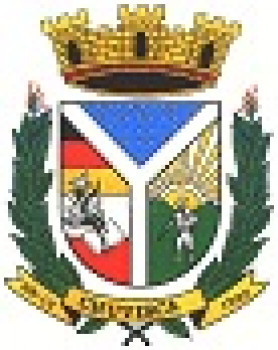 